Рисунок12           5      ИГРА «ОДИН – ПЯТЬ»                                      ИГРА «ОДНО – ПЯТЬ» Образец: Один воробей  – пять воробьёв;             Образец: Одно ухо  – пять ушей;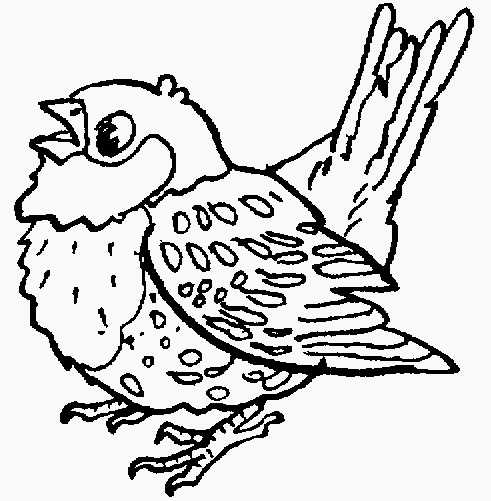                            ВОРОБЕЙ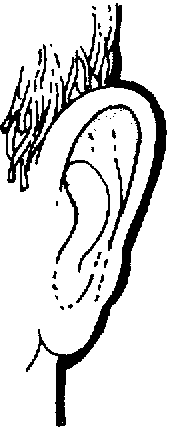                       УХО                                     МУРАВЕЙ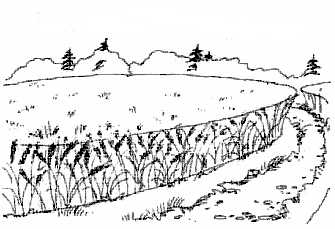                              ПОЛЕ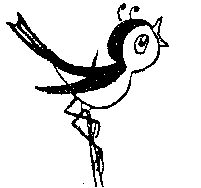                                   СОЛОВЕЙ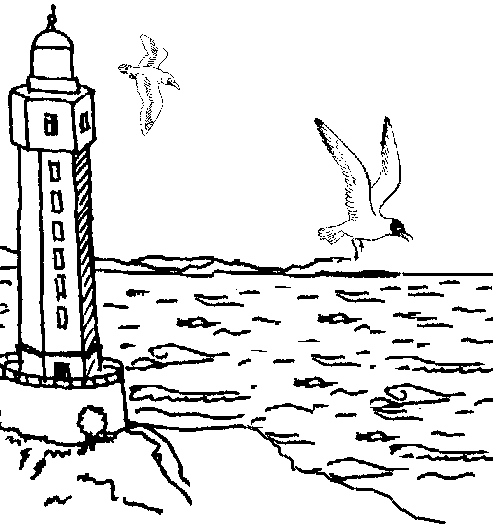                                           МОРЕ